Guided Reading at BromesberrowWe use the DERIC Approach developed by Rhona Wilson to plan and teach reading explicitly at Bromesberrow. All of our texts are carefully chosen and planned in advance, from Preschool through to Year 6, to ensure that the children’s reading diet is broad and balanced. The texts chosen and the level of questioning is progressive throughout the school, so that learning is cumulative. The DERIC Approach uses specific, planned questions based around: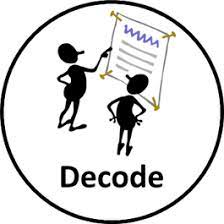 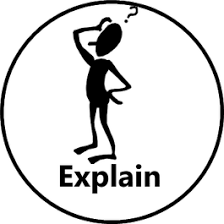 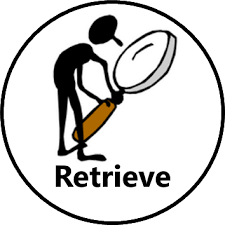 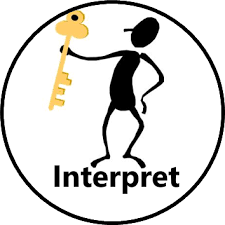 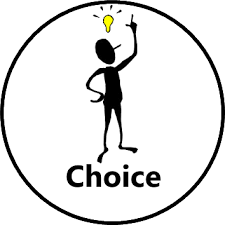 Whole school consistent approachNon negotiablesEach class will display DERIC symbolsAll staff to be confident and conversant in this terminologyDERIC terminology and language to be used with and understood by the childrenGuided reading will be plannedOne quality guided reading session to happen each weekGuided Reading book for Year 1 upwardsA selection of fiction, non-fiction, poetry and play scripts should be used. If appropriate texts can be chosen to enhance learning in other curriculum areas e.g. geography, science and history through non- fiction choice.Early YearsIn the Early Years, preschool and reception, DERIC involves a weekly planned session, using a predetermined quality text. The teacher has 2- 3 questions planned prior to the session based upon DERIC.Children have regular story times and ‘vote’ upon class stories. Story time is a special time, where the whole class comes together to share, experience, enjoy and connect. In addition to this, we have quality texts as part of our continuous provision. The children are encouraged to explore these independently, using the props and stimuli on offer. The role of the adult is to challenge children in their reading and comprehension, through quality adult-child interactions. This is how a shared/guided reading session may look using The Little Red Hen:We initially try to interest the children in the text, providing a purpose for reading- a little hook e.g. “Today we are going to look at a book about a Little Red Hen, who bakes some delicious bread. We are going to find out how she made this from a tiny seed.”We may then try to relate the story to the children’s own experiences e.g. “who has made bread here? Can you remember what ingredients you needed for this?”We may then look at the front cover and see if we can predict anything from this e.g. “which characters do you think the Little Red Hen may meet?” As we read the text we will have thought carefully and planned some questions (only one per DERIC) to ask the children along the lines of: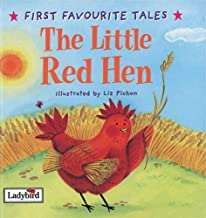 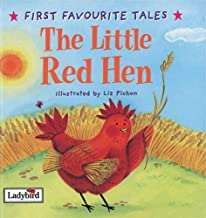 In Ks1 (Year One and 2), we build upon this to have a focused guided reading session each week. In year One they will be taught as a class group using one text, with DERIC focused tasks from this. The children will be expected to record their answers in their guided reading books. There must always be a Decode. Teacher to focus on three DERIC’s as a maximum e.g.Using Titch by Pat Hutchins: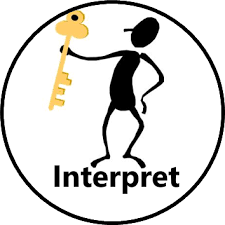 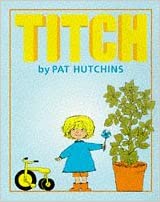 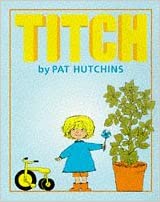 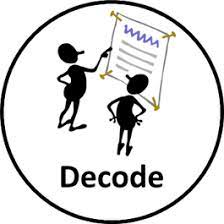 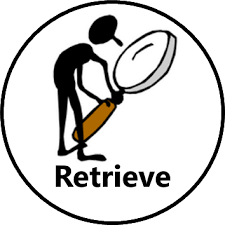 In Year 2, the expectations would be increased through the questions used, although CHOICE and author intent should be introduced as the year progresses. Texts are not chosen as individual readers are. There is no call for 95% accuracy, as teacher often reads the text, with key children selected to read captions, sentences and words, dependent on the child’s ability level e.g.Using Lazy Lion by Mwenye Hadithi: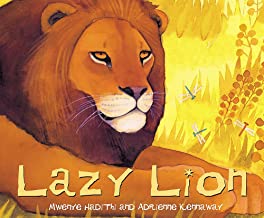 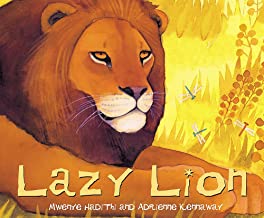 In Ks2 (Years 3-6), the format should be similar, however the expectation will be increased, in terms of challenge of questioning. Children will use picture books, poems and chapter books. 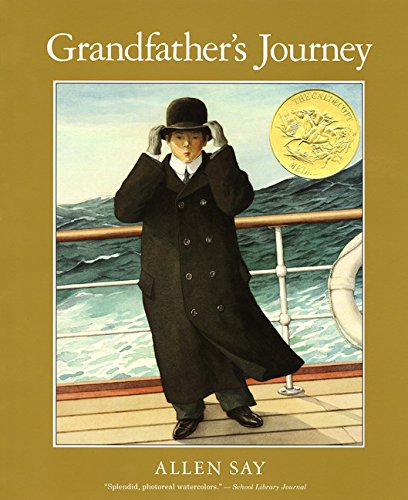 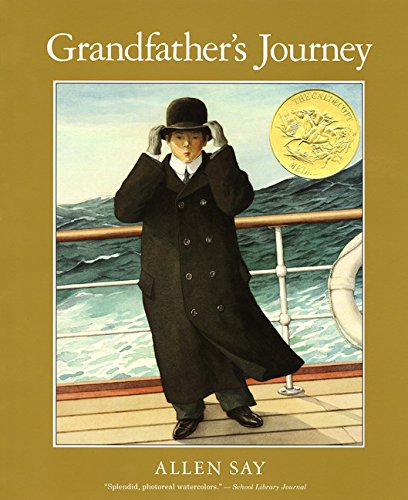 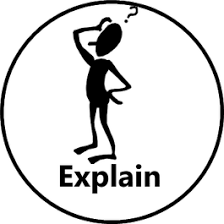 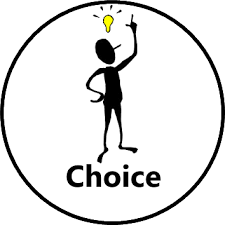 Quality Text PlannerThese are the pre-planned quality texts for across the school. Texts have been chosen carefully to coincide with learning in different curriculum areas- this broadens and deepens understanding; to develop children’s cultural capital and just because they are a ‘great’ book. A lot of research has gone into the selection of these. Class OneAutumn ASpring ASpring ASummer ASummer AClass 1Preschool and Reception Preschool and Reception- Weekly focused text (story telling) with DERIC questions planned prior to reading Non Fiction texts: Animal Homes by Libby Waldon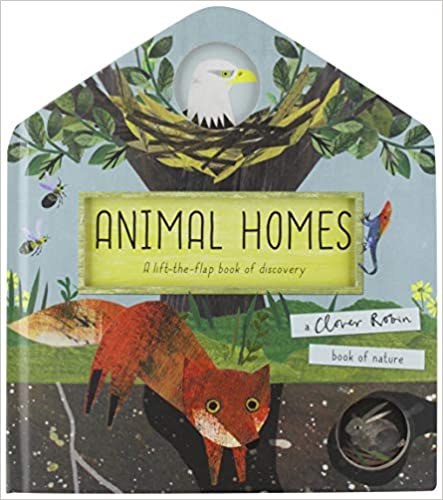 Tree by Britta Treckentrup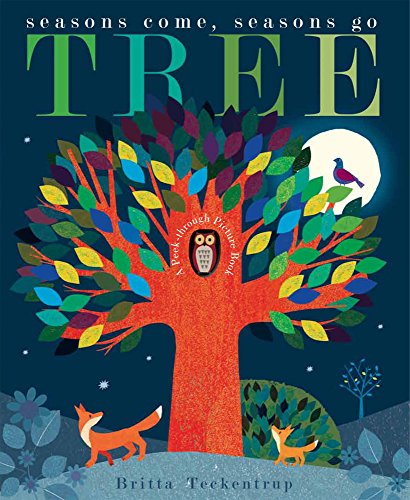 Prickly Hedgehogs by Jane Mcguiness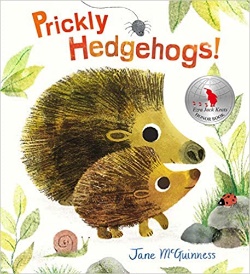 Fiction texts:Dear Zoo by Rod Campbell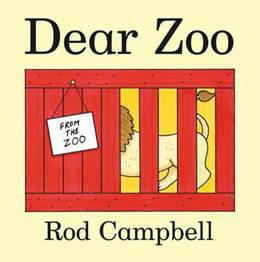 The Very Hungry Caterpillar by Eric Carle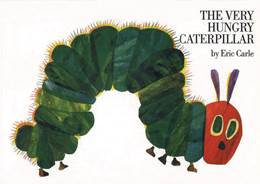 The Tiger who came to Tea by Judith Kerr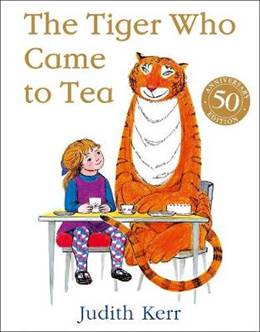 Stickman by Julia Donaldson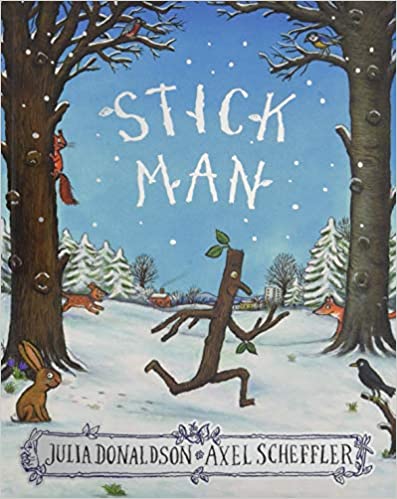 Lost and Found by Oliver Jeffers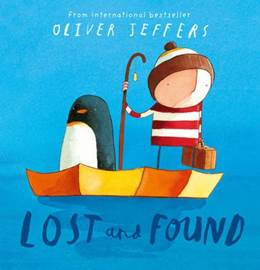 The Little Red Hen by Ladybird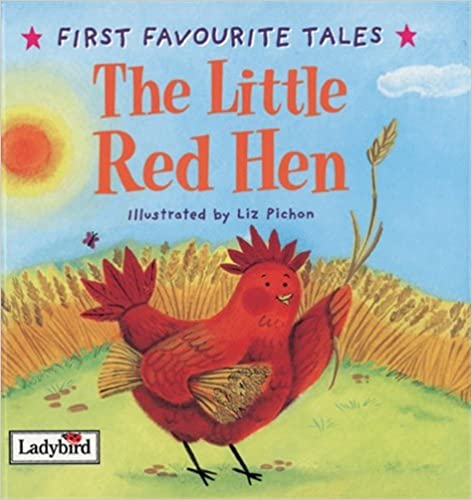 Peepo by Janet and Alan Ahlberg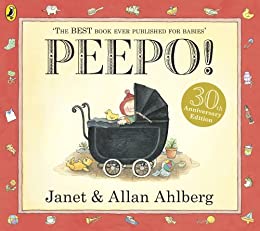 The Snowman by Raymond Biggs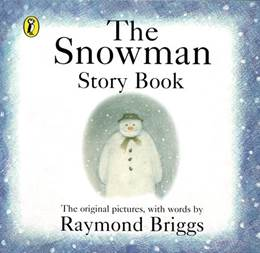 The NutcrackerTwelve Days of Christmas by Britta Teckentrup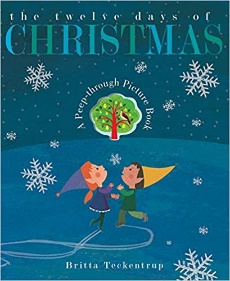 Preschool and Reception- Weekly focused text (story telling) with DERIC questions planned prior to reading Non Fiction Texts:Yucky Worms by Vivian French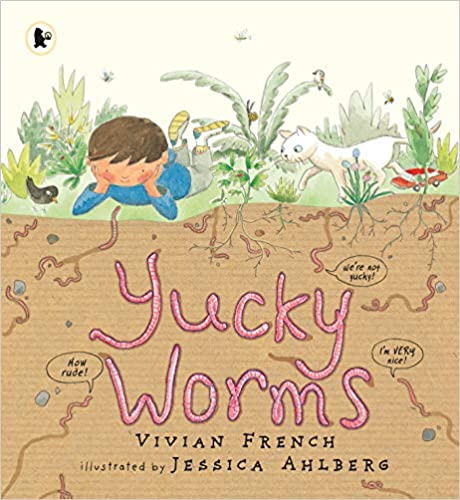 Bird House by Libby Waldon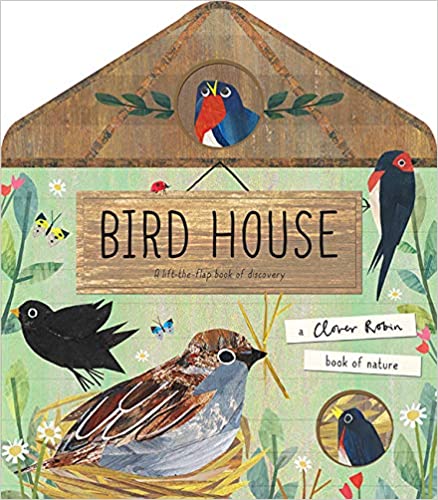 Moon by Britta Teckentrup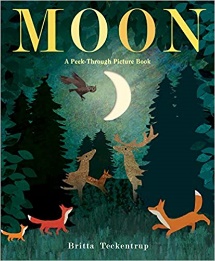 Are you a Butterfly? By Judy Allen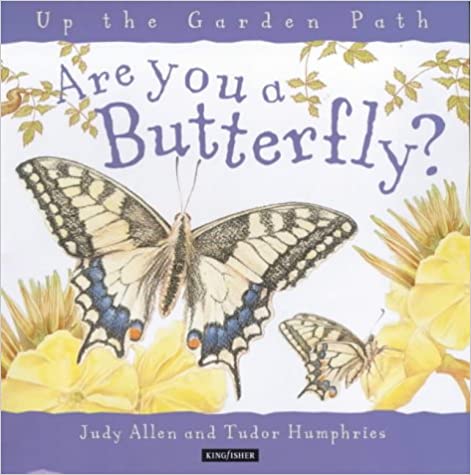 Seeds Move by Robin Page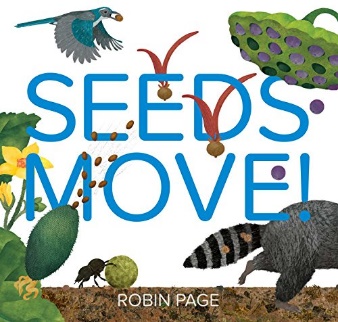 Fiction Books:We’re Going on a Bear Hunt by Michael Rosen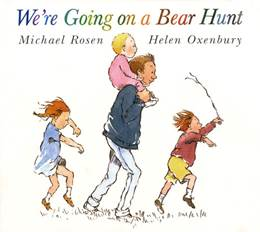 Goldilocks and the Three Bears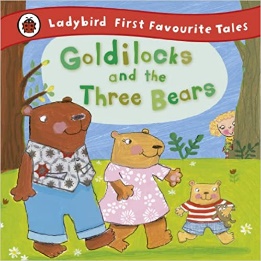 Barry the Fish with Fingers by Sue Hendra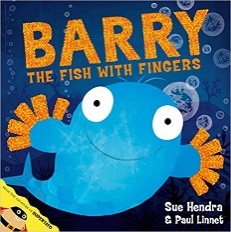 The Colour Monster by Anna Llenas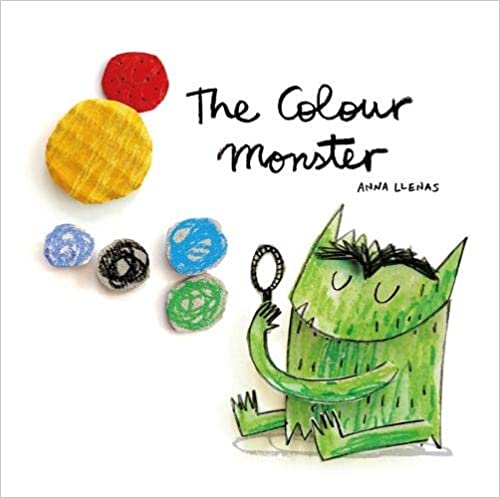 Hairy Maclary from Donaldson’s Dairy by Lynley Dodd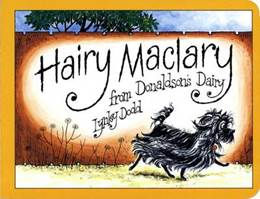 Not Now Bernard by David Mckee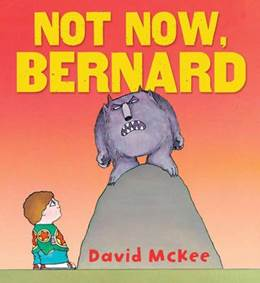 I Want my Hat Back by Jon Klassen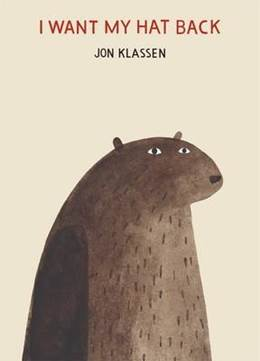 Preschool and Reception- Weekly focused text (story telling) with DERIC questions planned prior to reading Non Fiction Texts:Yucky Worms by Vivian FrenchBird House by Libby WaldonMoon by Britta TeckentrupAre you a Butterfly? By Judy AllenSeeds Move by Robin PageFiction Books:We’re Going on a Bear Hunt by Michael RosenGoldilocks and the Three BearsBarry the Fish with Fingers by Sue HendraThe Colour Monster by Anna LlenasHairy Maclary from Donaldson’s Dairy by Lynley DoddNot Now Bernard by David MckeeI Want my Hat Back by Jon KlassenPreschool and Reception- Weekly focused text (story telling) with DERIC questions planned prior to reading Non Fiction Texts:Bug Hotel by Libby Waldon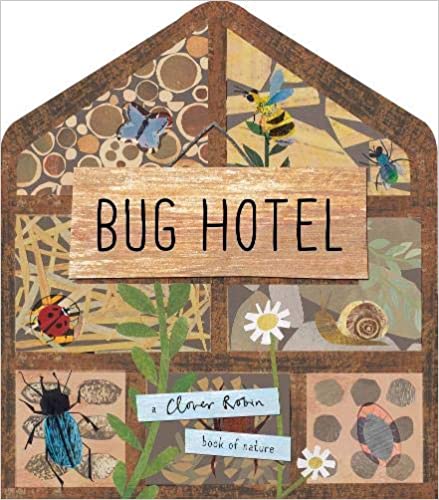 Secrets of the Seashore by Carron Brown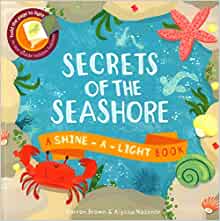 Dogs in Space by Vix Southgate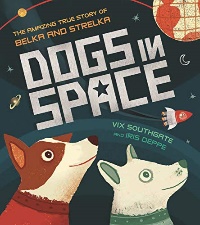 Laika the astronaut by Owen Davey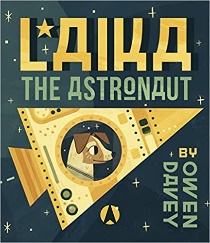 What Do you Do with a Tail like this? By Steve Jenkins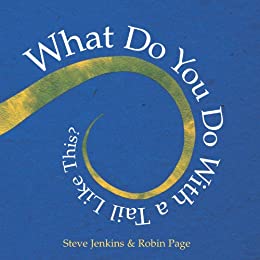 Are you a Bee? By Judy Allen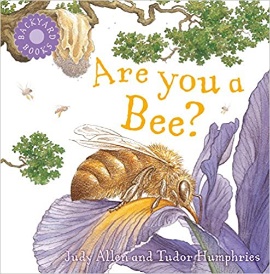 Fiction Books:Farmer Duck by Martin Waddell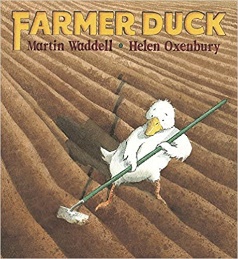 Mr Gumpy’s Outing by Jon Burningham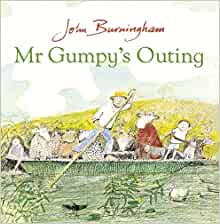 Where the Wild Things Are by Maurice Sendak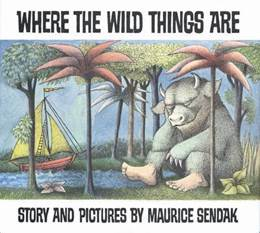 Handa’s Surprise by Eileen Browne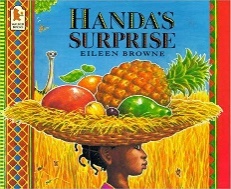 The Three Little Pigs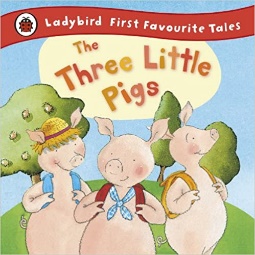 The Proudest Blue by Ibtihaj Muhammad 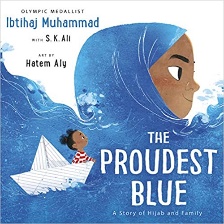 Preschool and Reception- Weekly focused text (story telling) with DERIC questions planned prior to reading Non Fiction Texts:Bug Hotel by Libby WaldonSecrets of the Seashore by Carron BrownDogs in Space by Vix SouthgateLaika the astronaut by Owen DaveyWhat Do you Do with a Tail like this? By Steve JenkinsAre you a Bee? By Judy AllenFiction Books:Farmer Duck by Martin WaddellMr Gumpy’s Outing by Jon BurninghamWhere the Wild Things Are by Maurice SendakHanda’s Surprise by Eileen BrowneThe Three Little PigsThe Proudest Blue by Ibtihaj Muhammad Preschool and Reception Autumn BSpring BSpring BSummer BSummer BGoodnight Owl by Pat Hutchins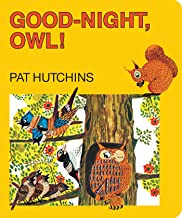 Saturday Night at the Dinosaur Stomp by Carol Diggory Shields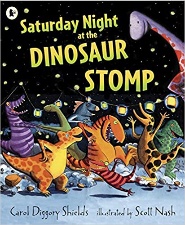 The Owl who was Afraid of the Dark by Jill Tomlinson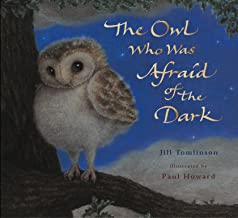 Aliens Love Underpants by Claire Freedman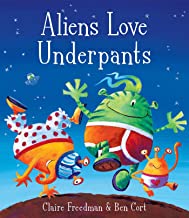 Not Just a Stick by Antoinette Portis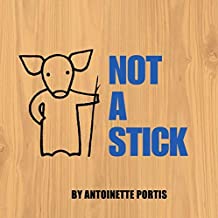 The Squirrels who squabbled by Rachel Bright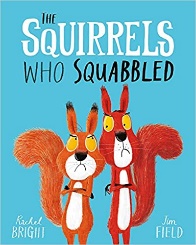 Hairy Maclary Rumpus at the Vets by Lynley Dodd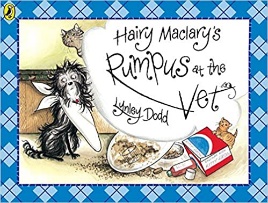 Non FictionBee by Britta Teckentrup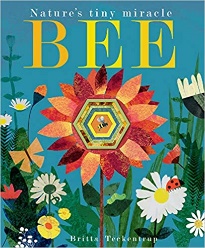 Who’s Hiding at the Seaside? By Katherine McEwen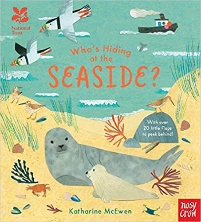 All are Welcome by Alexandra Penfold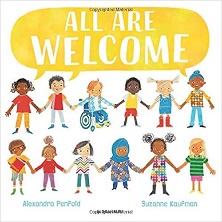 Room on a Broom by Julia Donaldson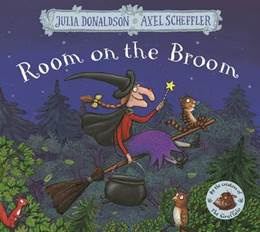 Here we are Are by Oliver Jeffers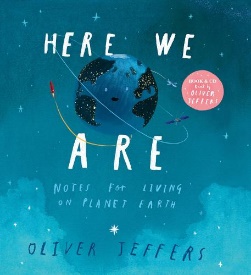 Suddenly by Colin McNaughton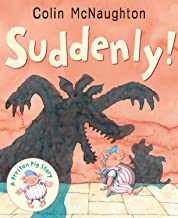 The Enormous Turnip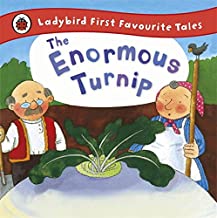 Cockatoos by Quentin Blake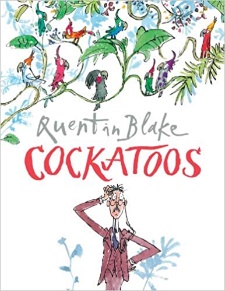 Baby Goes to Market by Atinuke 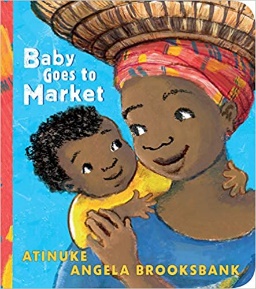 Non FictionA Walk through Nature by Colver Robin (3 weeks of sessions)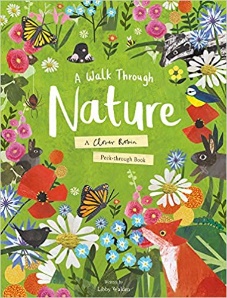 Who’s Hiding in the River? By Katherine McEwen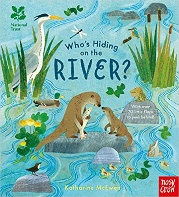 All are Welcome by Alexandra PenfoldRoom on a Broom by Julia DonaldsonHere we are Are by Oliver JeffersSuddenly by Colin McNaughtonThe Enormous TurnipCockatoos by Quentin BlakeBaby Goes to Market by Atinuke Non FictionA Walk through Nature by Colver Robin (3 weeks of sessions)Who’s Hiding in the River? By Katherine McEwenLittle Red Riding Hood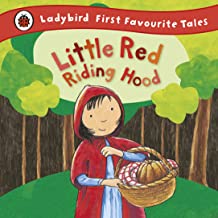 Rapunzel by Bethan Woollvin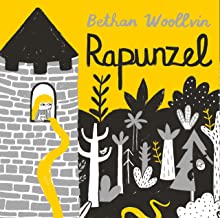 Meg and Mog by Helen Nicholl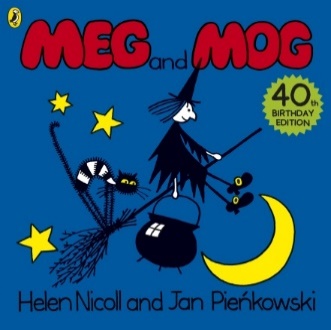 The Storm Whale by Benji Davies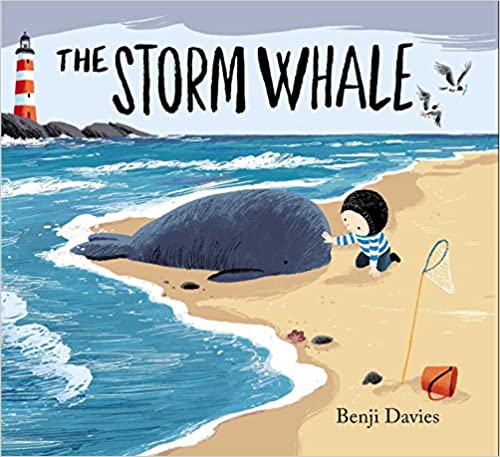 Non fictionThe Big Book of Bugs by Yuval Zommer (a page per session over 6 weeks)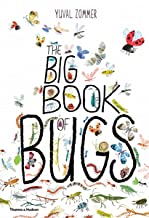 Little Red Riding HoodRapunzel by Bethan WoollvinMeg and Mog by Helen NichollThe Storm Whale by Benji DaviesNon fictionThe Big Book of Bugs by Yuval Zommer (a page per session over 6 weeks)Class One Autumn ASpring ASpring ASummer ASummer AYear OneYear One-A book focus per termNon- fiction-Y1Let’s Go back into History by Timothy Knapman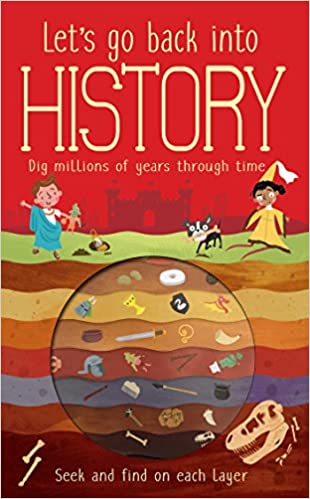 Fiction- Y1The Snail and the Whale(links to Seaside, history)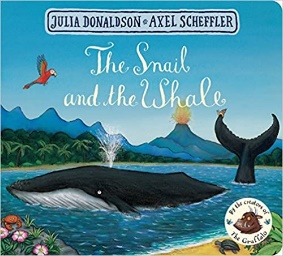 Year One-A book focus per termNon Fiction -Y1The Big Book of Blue by Yuval Zommer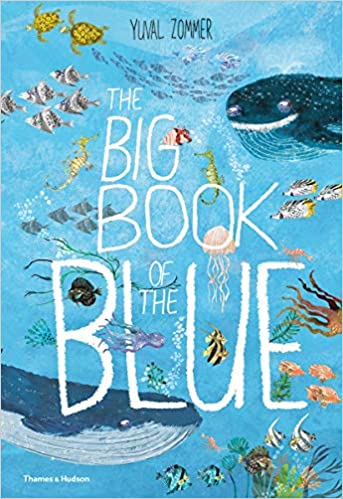 Fiction-Y1 The Last Wolf by Mini Grey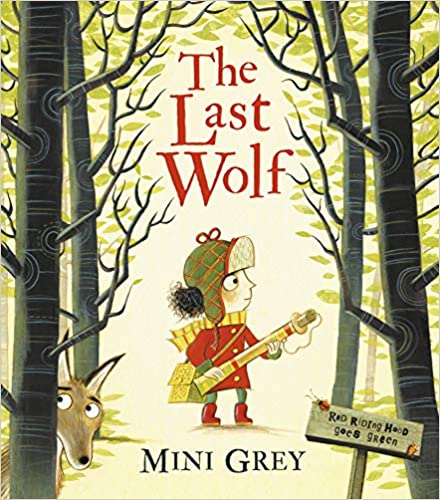 Year One-A book focus per termNon Fiction -Y1The Big Book of Blue by Yuval ZommerFiction-Y1 The Last Wolf by Mini GreyYear One-A book focus per termNon Fiction-Y1Let’s Go into Space by Timothy Knapman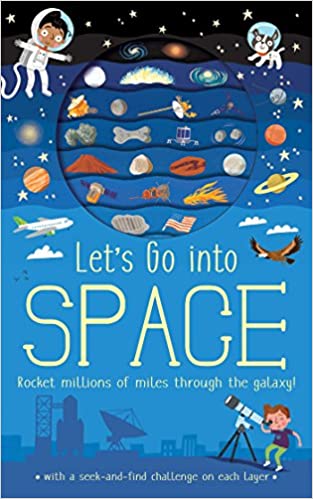 A Year On the Farm by Adam Henson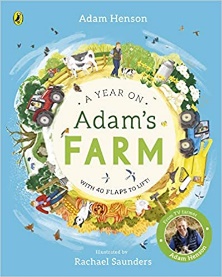 Year One-A book focus per termNon Fiction-Y1Let’s Go into Space by Timothy KnapmanA Year On the Farm by Adam HensonClass TwoAutumn AAutumn ASpring BSpring BSummer BClass 2(2021/2022)Autumn 1 (Topic Great Fire of London)Non Fiction- Y3The Great Fire of London Anniversary Edition of the Great Fire 1666 by Emma Adams and James Weston Lewis (links to History learning)recieved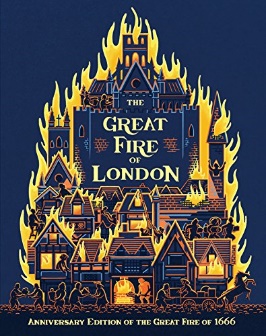 Poetry- Y3 FirePoem 1: 1 sessionIn the corner of the room
The fire flickers fiercely:
Flames form fingers
That rise and fade Faster than thoughts -
The shapes they make
Cast faces in my mind,
Like sudden memories of long lost friends. By David Windle(focus alliteration and imagery)Poem 2: Firework Night1-2 sessionsBANG! What’s that? Bang-Bang! Oh, Hark, The guns are shooting in the dark! Little guns and big ones too, Bang-bang-bang! What shall I do? Mistress, Master, hear me yelp, I’m out-of-doors, I want your help. Let me in - oh, LET ME IN Before those fireworks begin To shoot again - I can’t bear that; My tail is down, my ears are flat, I’m trembling here outside the door, Oh, don’t you love me anymore? BANG! I think I’ll die with fright Unless you let me in to-night. (Shall we let him in, children?) Ah, now the door is opened wide, I’m rushing through,I’m safe inside, The lights are on, it’s warm and grand - Mistress, let me lick your hand Before I slip behind the couch. There I’ll hide myself and crouch In safety till the BANGS are done - Then to my kennel I will run And guard you safely all the night Because you understood my fright.By Enid BlytonA Ray of Light by Walter Wick (links to Science Light) 4 weeks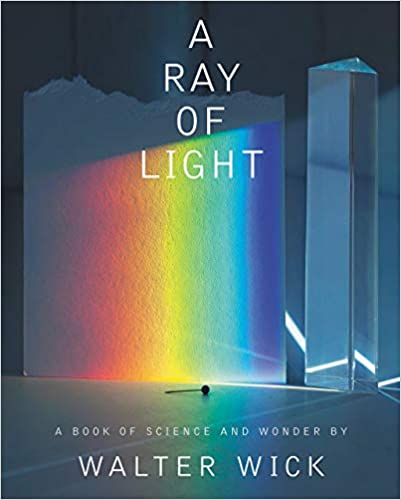 Fiction- Y2Amazing Grace by Mary Hoffman and Caroline Binch (6-7 weeks)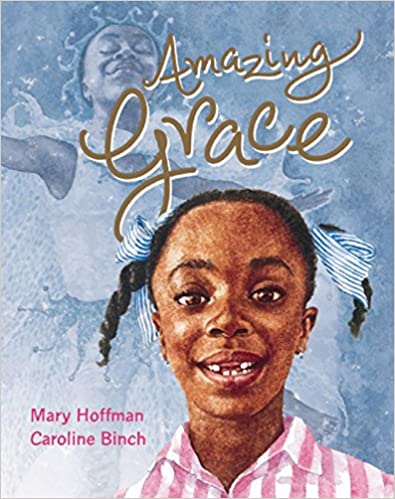 Fiction Y2- (6-7 weeks) The Things that I love about Trees by Chris Butterworth and Charlotte Voake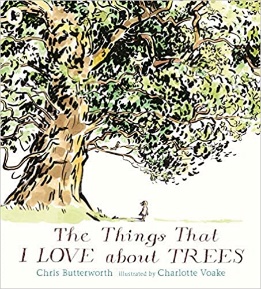 Spring 1 (Topic: Volcanoes and MountainsFiction- Y3When the Giant Stirred by Celia Godkin (6 weeks) Links with Voracious Volcanoes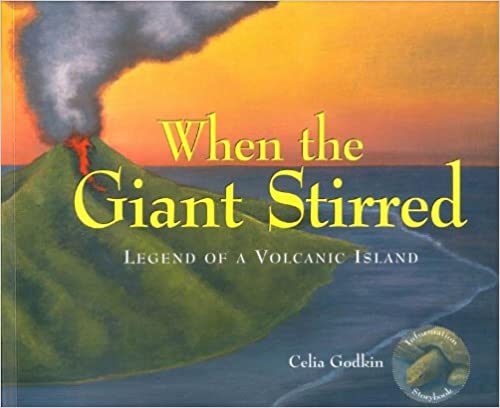 Fiction: Winter’s Child by Graham Baker Smith (6 weeks) recieved x6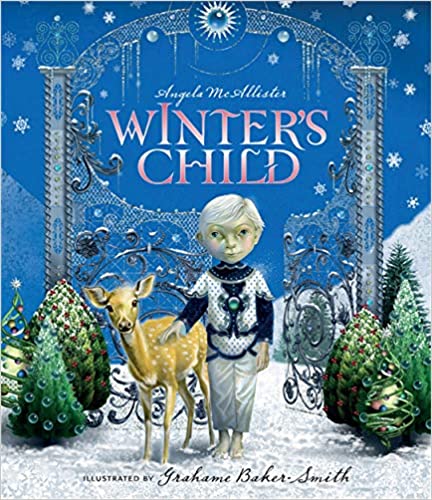 Non Fiction- Y2 Pop up Volcano by Bernard Disuit et al (6 weeks) Links with Voracious Vocanoes ordered 4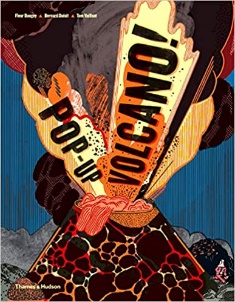 Literacy Shed- The Three Little PigsThe True Story of the Three Little Pigs by A. WolfSpring 1 (Topic: Volcanoes and MountainsFiction- Y3When the Giant Stirred by Celia Godkin (6 weeks) Links with Voracious VolcanoesFiction: Winter’s Child by Graham Baker Smith (6 weeks) recieved x6Non Fiction- Y2 Pop up Volcano by Bernard Disuit et al (6 weeks) Links with Voracious Vocanoes ordered 4Literacy Shed- The Three Little PigsThe True Story of the Three Little Pigs by A. WolfSummer 1 (Vikings, Anglo Saxons and Celts)Fiction- Y3The Dragon’s Hoard by Lari Don links with Vikingsreceived 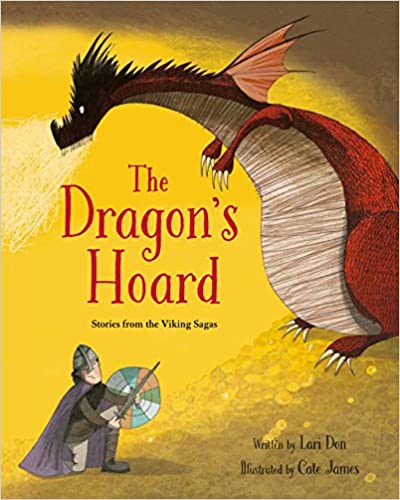 Non FictionNorse Mythology by Heather Alexander received 4, ordered 1 more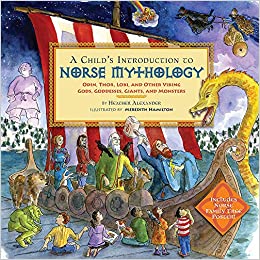 Fiction- Year 2The Greenling by Levi Pinfold received 6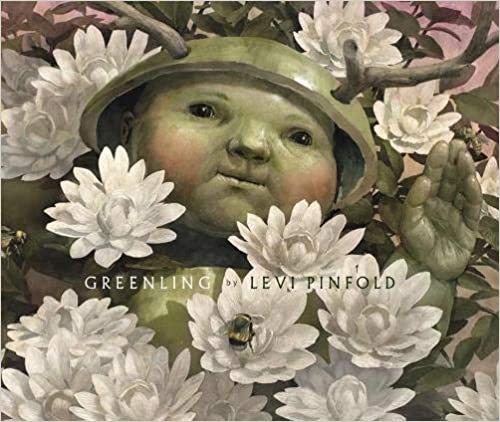 Poetry-3 weeks I am the Seed that Grew the Tree (natures poem for everyday)By Fiona WatersPobble 365- 3 weeksProfessor PlumTeapotsAn Unexpected AdventureSummer 1 (Vikings, Anglo Saxons and Celts)Fiction- Y3The Dragon’s Hoard by Lari Don links with Vikingsreceived Non FictionNorse Mythology by Heather Alexander received 4, ordered 1 moreFiction- Year 2The Greenling by Levi Pinfold received 6Poetry-3 weeks I am the Seed that Grew the Tree (natures poem for everyday)By Fiona WatersPobble 365- 3 weeksProfessor PlumTeapotsAn Unexpected AdventureClass TwoAutumn BSpring BSummer BClass 22021/22Non Fiction-Y3 (Topic Stone Age and prehistory)Skara Brae by Dawn Finch (to link in with Stone Age)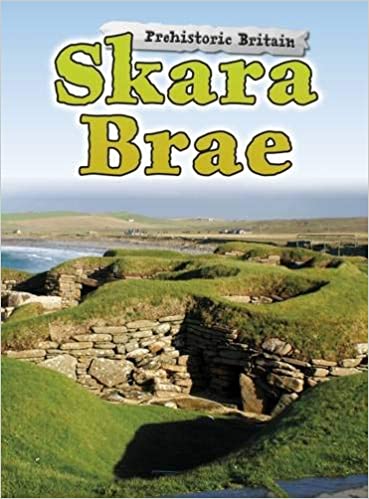 FictionStone Girl, Bone Girl by Laurence Anholt (to link in with Stone Age)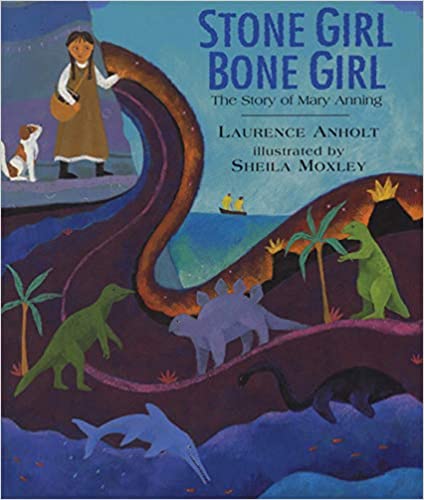 Fiction- Y2Glog by Pippa Goodheart ( 6 weeks) 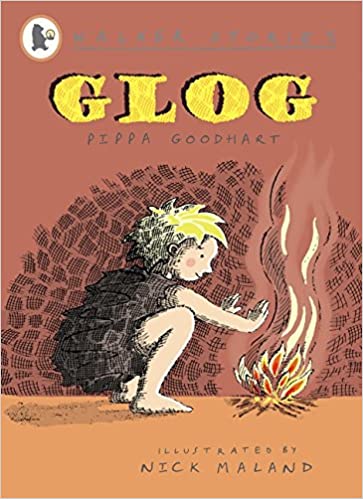 Non Fiction-Stone Age, Bone AgeBy Nick Manning and Brita Granstrom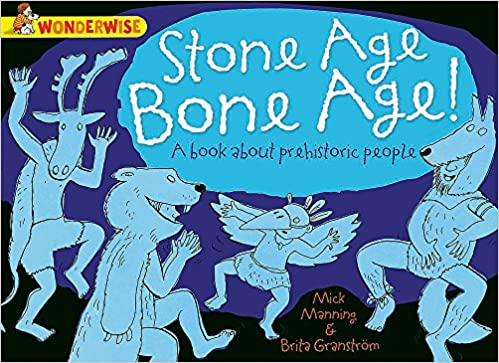 Non Fiction- Y3 (Around the Word in 80 Ways, the UK and Rivers)Sticker and Quiz Atlas of Britain by AA Publishing (To link in with Geography)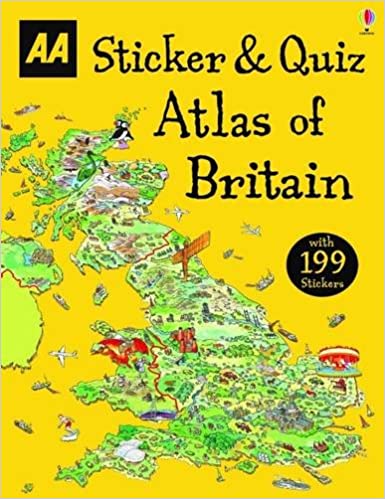 FictionA River by Marc Martin (to link in with Water cycle)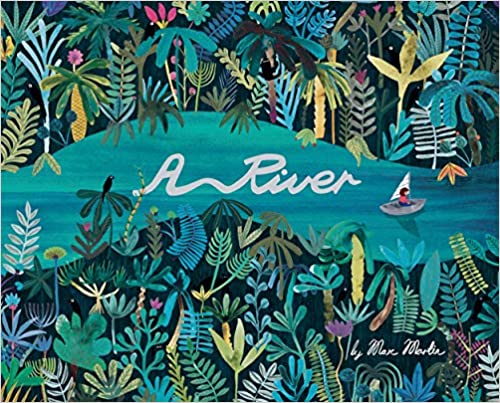 Non Fiction- Year 2Usborne Picture Atlas by Ruth Brocklehurst. To link in with geography (6 weeks)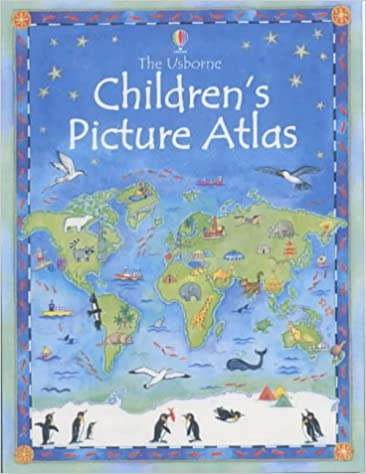 The Rhythm of The Rain by Graham Baker Smith. To link in with Water Cycle (6 weeks)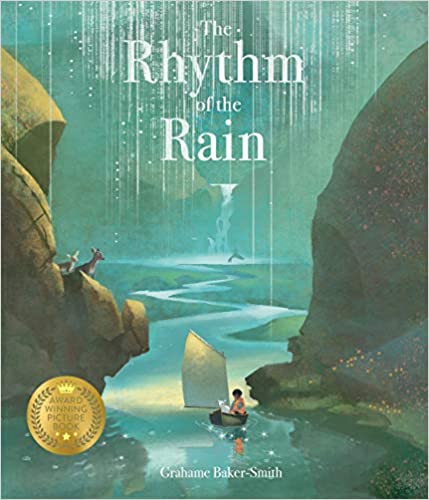 Non Fiction- Y3 (Topic;: The Romans)An Anthology of Intriguing Animals by Ben Hoare (to link in with Science Living things)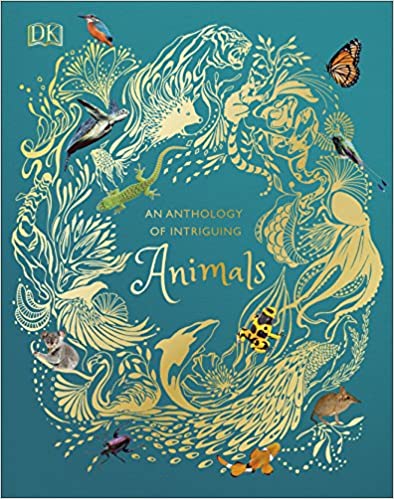 PoetryPleasant Sounds by John Clare

The rustling of leaves under the feet in woods and under hedges;
The crumpling of cat-ice and snow down wood-rides, narrow lanes, and every street causeway;
Rustling through a wood or rather rushing, while the wind halloos in the oak-toop like thunder;
The rustle of birds’ wings startled from their nests or flying unseen into the bushes;
The whizzing of larger birds overhead in a wood, such as crows, puddocks, buzzards;
The trample of robins and woodlarks on the brown leaves, and the patter of squirrels on the green moss;
The fall of an acorn on the ground, the pattering of nuts on the hazel branches as they fall from ripeness;
The flirt of the groundlark’s wing from the stubbles- how sweet such pictures on dewy mornings, when the dew flashes from its brown feathers!Non Fiction- Y2See Inside Ancient Rome by Katie Daynes Link with history)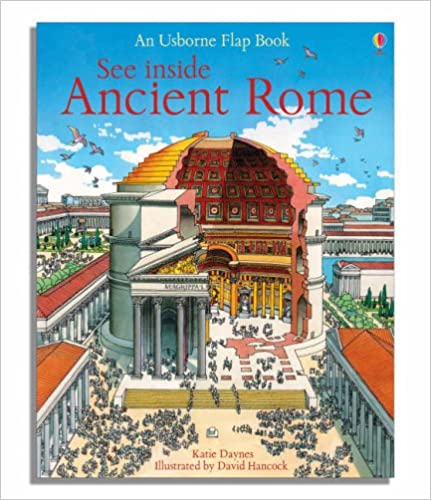 Poem 1 (3 weeks)The Owl and the Pussy Cat by Edward LearClass ThreeAutumn ASpring ASummer AClass 32021/22Autumn 1 (Topic: Ancient Greece)Whole class: Non Fiction: So you think you’ve got it bad? A Kids life in Ancient Greece by Chae Strathie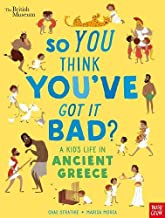 Autumn 2Whole Class:Non Fiction:Orchard Greek Myths – Geraldine McCaughrean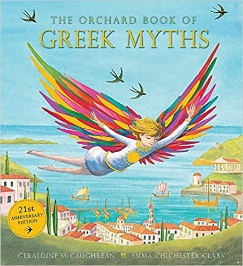 Spring 1  (Topic: The World Around us)Group 1 (Y6) : Fiction: Journey to Jo’burg – Beverly Naidoo 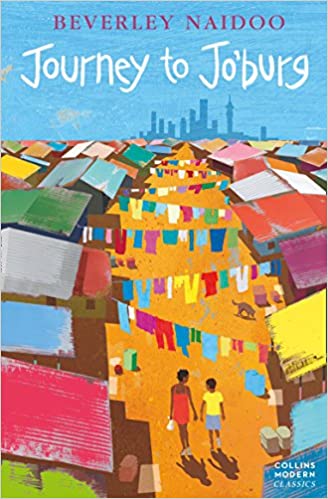 Group 2 (Y5/6): Journey to the River Sea – Eva Ibboston 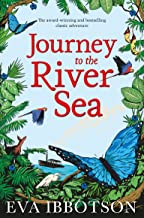 Group 3 (Y4/5): To the edge of the world – Julia Green 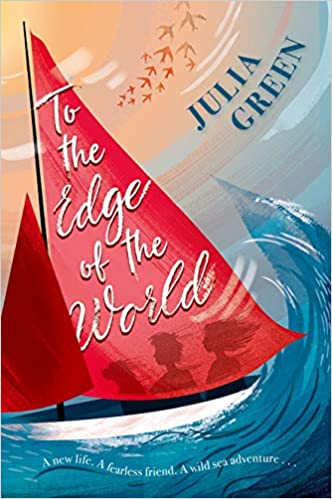 Group 4 (Y4): Explore Spring 2: Whole Class: Atlas of Adventures (wonders of the world)  by Ben Handicott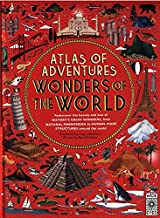 Group 1: SATs Practice Summer 1 (Topic WW2)Group 1 (Y6): Boy in Striped Pyjamas 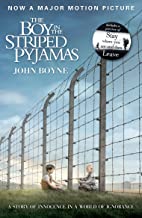 Group 2 (Y5/6): Once – Morris Gleitzman 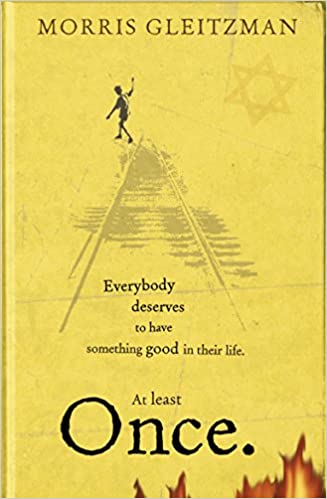 Group 3 (y4/5): When Hitler stole pink Rabbit – Judith Kerr 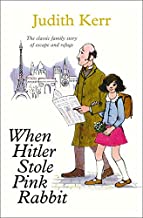 Group 4 (Y4/5): Wild Waters Class ThreeAutumn BSpring BSummer BClass 32022/23Autumn 1: Whole Class: Emmeline Pankhurst – Little People, Big Dreams – Lisbeth Kaiser (non-fiction)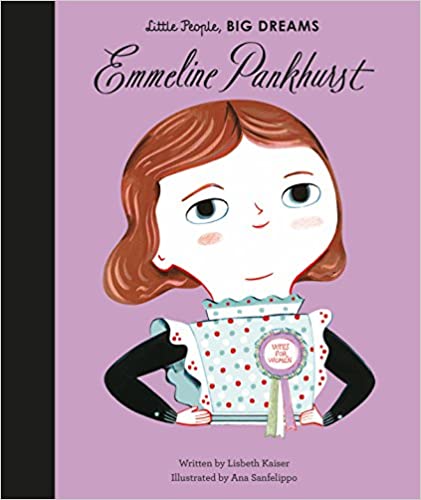 Autumn 2: Whole Class: Oceans, Not so plastic fantastic – Trevor McCurdie 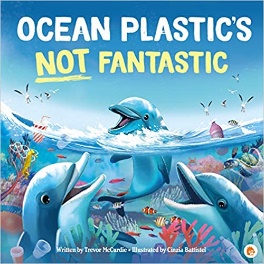 Spring 1: Group 1 (Yr 6): SATs Practice Group 2: (Yr 5): The firework makers daughter – Phillip Pullman 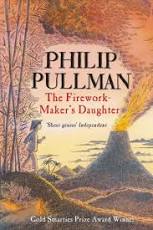 Group 3: (yr 4): Charging about: The story of Electricity (Science works) – Jacqui Bailey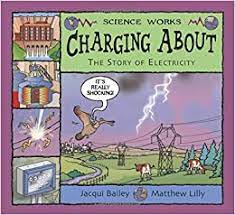 Spring 2: Whole Class: Hiawatha Traditional Tale 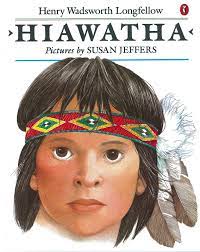 Summer 1: Group 1 (Yr 6): Romeo and Juliett – Shakespeare / SATs practice 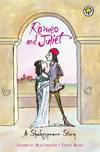 Group 2 (Yr 5): Beowulf by Michael Morpurgo 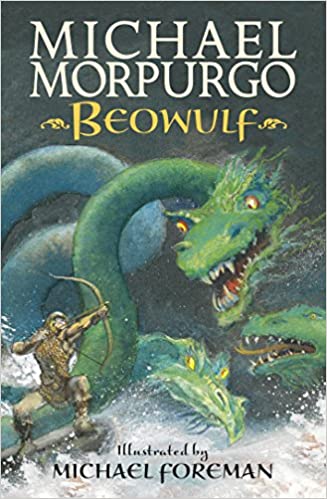 Group 3 (Yr 4): Nelson Mandela, Long walk to freedom by Chris Van Wyk. 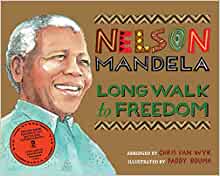 Class ThreeAutumn CSpring CSummer CClass 3Autumn 1:Group 1 (Yr 6): Poppy Pym and the Pharaoh’s Curse by Laura Wood. 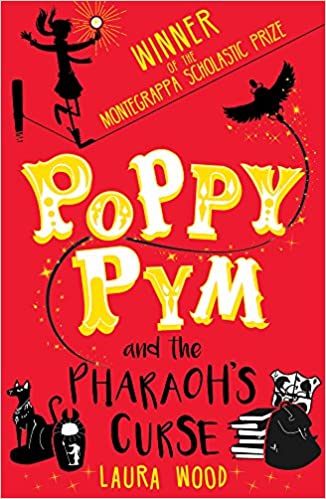 Group 2 (Yr 5): Cinderella of the Nile by Beverley Naidoo 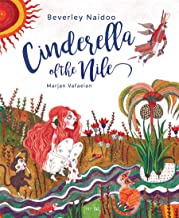 Group 3 (Yr 4): Marcy and the riddle of the sphynx by Joe Todd Stanton 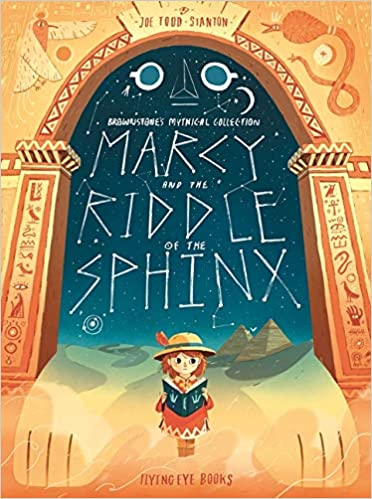 Autumn 2: Whole Class: So you think you’ve got it bad? Ancient Egypt by Chae Strathie and Marisa Morea 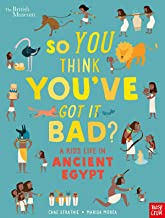 Spring 1: Group 1 (Yr 6): River Boy by time Bowler 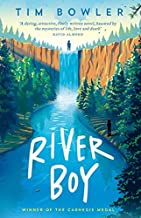 Group 2 (Yr 5): The Secret Lake by Karen Inglis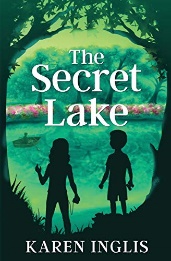 Group 3 (Yr 4): River Stories: Explore the sights and stories of the world’s five greatest rivers by Timothy Knapman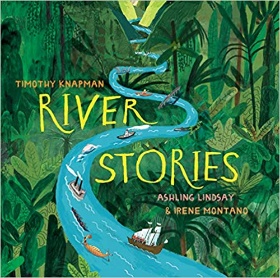 Spring 2: Whole Class The Mysteries of the universe: Discover the best-kept secrets of space. 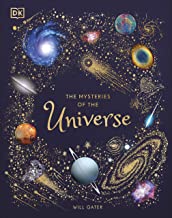 Group 1: SATs Practice Summer 1: Whole Class: The great Kapok Tree by Lynne Cherry 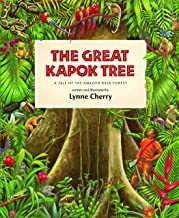 Summer 2: Whole Class: Old enough to save the planet by Anna Taylor and Loll Kirby 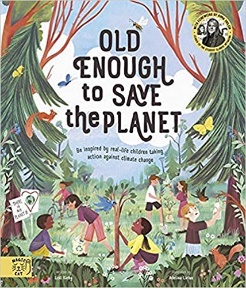 